Liebe Kollegin, lieber Kollege,wir sind in der nächsten Woche mit einem Messestandauf der didacta in Köln vertreten und freuen uns auf Ihren Besuch.7. bis 11.Juni 2022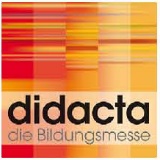 Sie finden uns in Halle 7.1 Gang E Stand Nr. 028.Mit freundlichem Gruß!Peter JansenMatinko-VerlagDr. Peter JansenGaupel 2048653 Coesfeld02541 82650CPJansen@t-online.dewww.matinko.de